ПроектПостановлениеО внесении изменения в постановление Администрациигорода Когалымаот 01.06.2015 № 1607В соответствии с Федеральным законом от 27.07.2010 № 210-ФЗ «Об организации предоставления государственных и муниципальных услуг», статьей 28 Устава города Когалыма, постановлением Администрации города Когалыма от 07.02.2012 № 289 «Об утверждении Порядка разработки и утверждения административных регламентов предоставления муниципальных услуг» в целях исполнения перечня поручений Президента Российской Федерации по итогам совместного заседания президиума Государственного совета Российской Федерации от 05.12.2016 №Пр-2347ГС, достижения показателей, целевых моделей, направленных на создание благоприятного инвестиционного климата, в том числе по целевой модели «Постановка на кадастровый учёт земельных участков и объектов недвижимости», где одним из показателей  предусмотрен «Скорость присвоения адреса земельному участку»:.1. В постановление Администрации города Когалыма от 01.106.2015 № 1607 «Об утверждении административного регламента предоставления муниципальной услуги «Присвоение объекту адресации адреса, аннулирование его адреса» (далее – постановление) внести следующее изменение:  В приложение к постановлению пункт 10 дополнить словами «В случае присвоения адреса земельному участку срок ответа на письменное обращение заявителя должен составлять не более 12 рабочих дней с даты регистрации обращения в отделе делопроизводства».Абзац первый пункта 19 дополнить словами «Муниципальная услуга в случае присвоения адреса земельному участку предоставляется в срок не позднее 12 рабочих дней со дня поступления заявления о предоставлении муниципальной услуги».	3. Отделу архитектуры и градостроительства Администрации города Когалыма (В.С.Лаишевцев) направить в юридическое управление Администрации города Когалыма текст постановления и приложение к нему, его реквизиты, сведения об источнике официального опубликования в порядке и сроки, предусмотренные распоряжением Администрации города Когалыма от 19.06.2013 № 149-р «О мерах по формированию регистра муниципальных нормативных правовых актов Ханты-Мансийского автономного округа - Югры» для дальнейшего направления в Управление государственной регистрации нормативных правовых актов Аппарата Губернатора Ханты-Мансийского автономного округа – Югры.	4. Опубликовать настоящее постановление и приложение к нему в газете «Когалымский вестник» и разместить на официальном сайте Администрации города Когалыма в информационно-телекоммуникационной сети «Интернет» (www.admkogalym.ru).	5. Контроль за исполнением постановления возложить на первого заместителя главы города Когалыма Р.Я.Ярема.	Глава 	города Когалыма                                                           Н.Н.ПальчиковСогласовано:Первый зам. главы города Когалыма		Р.Я.ЯремаНачальник УЭ					Е.Г.ЗагорскаяНачальник ЮУ					А.В.Косолапов Начальник  ОАиГ					В.С.ЛаишевцевНачальник ОРАР УЭ				А.А.ШумковПодготовлено:спец. – эксперт ОАиГ				Г.А. БогомоловаРазослать: ОАиГ, ЮУ, УЭ, МКУ «УОДОМС», прокуратура,  печатное издание, Сабуров, отдел делопроизводстваПриложениек постановлениюАдминистрации города Когалымаот  ____________   №  _____Административный регламент
предоставления муниципальной услуги
«Выдача градостроительного плана земельного участка»1. Общие положенияПредмет регулирования административного регламента1. Административный регламент предоставления муниципальной услуги «Выдача градостроительного плана земельного участка» (далее  административный регламент, муниципальная услуга) определяет сроки и последовательность административных процедур и административных действий отдела архитектуры и градостроительства  Администрации города Когалыма (далее –  Уполномоченный орган) по предоставлению муниципальной услуги, а также порядок его взаимодействия с заявителями и органами власти при предоставлении муниципальной услуги.Подготовка градостроительного плана земельного участка осуществляется применительно к застроенным или предназначенным для строительства, реконструкции объектов капитального строительства (за исключением линейных объектов) земельным участкам.Круг заявителей2. Заявителями на получение муниципальной услуги являются физические или юридические лица (далее – заявитель).От имени заявителя могут выступать лица, уполномоченные на представление интересов заявителя в соответствии с законодательством Российской Федерации.Требования к порядку информирования
о правилах предоставления муниципальной услуги3. Информация о месте нахождения, справочных телефонах, графике работы, адресах электронной почты Уполномоченного органа и структурных подразделений Администрации города Когалыма, участвующих в предоставлении муниципальной услуги.Место нахождения Уполномоченного органа: 628481, город Когалым, улица Дружбы Народов, дом 7:начальник уполномоченного органа: кабинет №300А (3 этаж);специалисты уполномоченного органа: кабинет №241 (2 этаж);телефоны для справок: 8(34667) 93-822, 93-824, 93-557;адреса электронной почты должностных лиц Уполномоченного органа: vladimir.laishevcev@admkogalym.ru,galina.bogomolova@admkogalym.ru;график работы:понедельник – пятница: 8:30 - 17:00,перерыв:  12:30 - 14:00,суббота, воскресенье - выходные дни. Место нахождения отдела делопроизводства и работы с обращениями граждан управления по общим вопросам Администрации города Когалыма (далее – отдел делопроизводства), участвующего в предоставлении муниципальной услуги:адрес: город Когалым, улица Дружбы Народов, дом 7, 4 этаж, кабинет №428;почтовый индекс: 628481;код города Когалыма: 34667;телефон для справок: 2-00-98;электронная почта: delo@admkogalym.ru;график работы отдела делопроизводства: понедельник - с 08.30 до 18.00,вторник, среда, четверг, пятница - с 08.30 до 17.00,перерыв - с 12.30 до 14.00,суббота, воскресенье – выходные дни.4.  Информация о месте нахождения, справочных телефонах, адресе электронной почты, графике работы муниципального автономного учреждения «Многофункциональный центр предоставления государственных и муниципальных услуг» (далее – МФЦ):адрес: 628485, город Когалым, улица Мира, дом 15; телефоны для справок: (34667) 2-48-86, 2-48-56;адрес электронной почты: 013-0000@mfchmao.ru;адрес официального сайта: http://mfchmao.ru/, раздел «МФЦ муниципальных образований»;график работы специалистов МФЦ:понедельник - пятница с 8:00 до 20:00 без перерыва на обед;суббота с 8:00 до 18:00 без перерыва на обед;воскресенье – выходной день.5. Информация о месте нахождения, справочных телефонах, графике работы, адресах электронной почты, официальных сайтов в информационно-телекоммуникационной сети «Интернет» органов государственной власти, обращение в которые необходимо для предоставления муниципальной услуги:а) Когалымский отдел Управления Федеральной службы государственной регистрации, кадастра и картографии по Ханты-Мансийскому автономному округу – Югре (далее – Росреестр) Росреестр находится по адресу:место расположения: 628481, город Когалым, улица Мира, дом 32; телефоны для справок: (34667) 5-12-45, 5-13-69; адрес электронной почты: u8617@yandex.ru; адрес официального сайта: www.to86.rosreestr.ruграфик работы:вторник: 9.00 – 18.00,среда: 9.00 – 18.00, четверг: 9.00 – 20.00, пятница: 8.00 – 17.00, суббота: 9.00 – 16.00,воскресенье, понедельник: выходные дни.б) Федеральное государственное бюджетное учреждение «Федеральная кадастровая палата Федеральной службы государственной регистрации, кадастра и картографии» по Ханты-Мансийскому автономному округу – Югре (далее – Кадастровая палата): Кадастровая палата находится по адресу:628011, город Ханты-Мансийск, улица Мира, дом 27.Телефоны для справок: 8 (3467) 30-00-99Адрес электронной почты: fgu86@u86.rosreestr.ruАдрес официального сайта: www.to86.rosreestr.ru.график работы:вторник: 12.00 – 20.00,среда: 8.00 – 16.00, четверг: 12.00 – 20.00, пятница: 8.00 – 16.00, суббота: 8.00 – 16.00,воскресенье, понедельник: выходные дни.6. Сведения, указанные в пунктах 3 - 4 настоящего Административного регламента, размещаются на информационных стендах в месте предоставления муниципальной услуги и информационно-телекоммуникационной сети Интернет:на официальном сайте www.admkogalym.ru (далее – официальный сайт);в федеральной государственной информационной системе «Единый портал государственных и муниципальных услуг (функций)» www.gosuslugi.ru (далее - Единый портал);в региональной информационной системе Ханты-Мансийского автономного округа – Югры «Портал государственных и муниципальных услуг (функций) Ханты-Мансийского автономного округа – Югры» 86.gosuslugi.ru (далее – региональный портал).7. Информирование заявителей по вопросам предоставления муниципальной услуги, в том числе о ходе предоставления муниципальной услуги, осуществляется в следующих формах:устной (при личном обращении заявителя и/или по телефону);письменной (при письменном обращении заявителя по почте, электронной почте, факсу);в форме информационных (мультимедийных) материалов
в информационно-телекоммуникационной сети «Интернет» на официальном сайте, Едином и региональном порталах;посредством публикации в средствах массовой информации;посредством издания информационных материалов (брошюр, памяток, буклетов).Информация о муниципальной услуге также размещается в форме информационных (текстовых) материалов на информационных стендах в местах предоставления муниципальной услуги.8. В случае устного обращения (лично или по телефону) заявителя (его представителя) специалист Уполномоченного органа, ответственный за предоставление муниципальной услуги, осуществляет устное информирование (соответственно лично или по телефону) обратившегося за информацией заявителя.Устное информирование осуществляется в соответствии с графиком Уполномоченного органа, специалистом ответственным за предоставление муниципальной услуги указанным в пункте 3 настоящего Административного регламента, продолжительностью не более 15 минут.Ответ на телефонный звонок начинается с информации
о наименовании органа, в который обратился заявитель, фамилии, имени, отчестве (последнее – при наличии) и должности специалиста, принявшего телефонный звонок.При общении с заявителями (по телефону или лично) специалист Уполномоченного органа должен корректно и внимательно относиться к гражданам, не унижая их чести и достоинства. Устное информирование о порядке предоставления муниципальной услуги должно проводиться с использованием официально-делового стиля речи.При невозможности специалиста, принявшего звонок, самостоятельно ответить на поставленный вопрос, телефонный звонок должен быть переадресован (переведен) на другое должностное лицо или же обратившемуся лицу должен быть сообщен телефонный номер, по которому можно получить необходимую информацию. Если для подготовки ответа требуется продолжительное время, специалист, осуществляющий устное информирование, может предложить заявителю направить в Уполномоченный орган письменное обращение о предоставлении ему письменного ответа либо назначить другое удобное для заявителя время для устного информирования.9. Максимальный срок рассмотрения письменного обращения заявителя, обращения, поступившего с использованием средств сети «Интернет» и электронной почты, 30 дней со дня регистрации такого обращения.10. Для получения информации по вопросам предоставления муниципальной услуги, в том числе о ходе предоставления муниципальной услуги, посредством Единого или регионального порталов заявителю необходимо использовать адреса в информационно-телекоммуникационной сети «Интернет», указанные в пункте 5 настоящего Административного регламента.11. На информационных стендах в местах предоставления муниципальной услуги и в информационно-телекоммуникационной сети «Интернет» размещается следующая информация:извлечения из законодательных и иных нормативных правовых актов, содержащих нормы, регулирующие деятельность по предоставлению муниципальной услуги;место нахождения, график работы, справочные телефоны, адреса электронной почты Уполномоченного органа и его структурного(ых) подразделения(й), участвующего(их) в предоставлении муниципальной услуги), МФЦ;сведения о способах получения информации;о процедуре получения информации заявителем по вопросам предоставления муниципальной услуги, сведений о ходе предоставления муниципальной услуги;бланки заявления о предоставлении муниципальной услуги и образцы их заполнения;исчерпывающий перечень документов, необходимых для предоставления муниципальной услуги;блок-схема предоставления муниципальной услуги;текст настоящего Административного регламента с приложениями (извлечения – на информационном стенде; полная версия размещается в информационно-телекоммуникационной сети «Интернет», полный текст Административного регламента можно получить у специалиста уполномоченного органа).12.	Информирование заявителей о порядке предоставления муниципальной услуги в МФЦ, а также по иным вопросам, связанным с предоставлением муниципальной услуги, осуществляется МФЦ
в соответствии с заключенным соглашением и регламентом работы МФЦ.13.	В случае внесения изменений в порядок предоставления муниципальной услуги, Уполномоченный орган в срок, не превышающий 5 рабочих дней со дня вступления в силу таких изменений, обеспечивает размещение информации в информационно-телекоммуникационной сети «Интерне» и на информационных стендах, находящихся в месте предоставления муниципальной услуги.2.	Стандарт предоставления муниципальной услугиНаименование муниципальной услуги14.	Выдача градостроительного плана земельного участка.Наименование органа местного самоуправления, предоставляющего муниципальную услугу, его структурных подразделений,
участвующих в предоставлении муниципальной услуги15.	Органом, предоставляющим муниципальную услугу, является отдел архитектуры и градостроительства Администрации города Когалыма (Уполномоченный орган).  За получением муниципальной услуги заявитель вправе обратиться в МФЦ.При предоставлении муниципальной услуги Уполномоченный орган осуществляет межведомственное информационное взаимодействие с Росреестром и Кадастровой палатой.В соответствии с требованиями пункта 3 части 1 статьи 7 Федерального закона от 27.07.2010 № 210-ФЗ «Об организации предоставления государственных и муниципальных услуг» запрещается требовать от заявителя осуществления действий, в том числе согласований, необходимых для получения муниципальной услуги и связанных с обращением в иные государственные органы, органы местного самоуправления, организации, за исключением получения услуг и получения документов и информации, предоставляемых в результате предоставления таких услуг, включенных в перечень услуг, которые являются необходимыми и обязательными для предоставления муниципальных услуг, утвержденный решение Думы города Когалыма от 24.06.2011 № 58-ГД «Об утверждении перечня услуг, которые являются необходимыми и обязательными для предоставления органами местного самоуправления города Когалыма муниципальных услуг, а также порядка определения размера платы за оказание таких услуг».Результат предоставления муниципальной услуги16.	Результатом предоставления муниципальной услуги является выдача (направление) заявителю градостроительного плана земельного участка (далее – градостроительный план).Результат предоставления муниципальной услуги оформляется по форме, утвержденной уполномоченным Правительством Российской Федерации федеральным органом исполнительной власти.Срок предоставления муниципальной услуги17.	Уполномоченный орган в течение 30 календарных дней со дня поступления заявления о предоставлении муниципальной услуги осуществляет подготовку градостроительного плана и утверждает его.В соответствии с пунктом 6 части 1 статьи 4 Федерального закона
от 29 декабря 2004 года № 191-ФЗ «О введении в действие Градостроительного кодекса Российской Федерации» срок подготовки и утверждения градостроительного плана, установленный частью 17 статьи 46 ГрК РФ, продлевается в случае:а) направления в соответствии с нормативными правовыми актами Ханты-Мансийского автономного округа – Югры, муниципальными правовыми актами проекта градостроительного плана на рассмотрение на публичных слушаниях на срок, необходимый для организации и проведения публичных слушаний;б) выявления Уполномоченным органом противоречий в документах, которые в соответствии с законодательством Российской Федерации, нормативными правовыми актами Ханты-Мансийского автономного округа – Югры, муниципальными правовыми актами необходимы для выдачи градостроительного плана и представлены в указанный уполномоченный орган лицом, обратившимся с заявлением о выдаче градостроительного плана, или получены в порядке межведомственного информационного взаимодействия, на срок, необходимый для уточнения соответствующих сведений.Срок выдачи (направления) документов, являющихся результатом предоставления муниципальной услуги, составляет 3 дня со дня подписания начальником Уполномоченного органа либо лицом, его замещающим, указанных в пункте 16 настоящего Административного регламента документов.Перечень нормативных правовых актов, непосредственно регулирующих предоставление муниципальной услуги18.	Предоставление муниципальной услуги осуществляется в соответствии с:Земельным кодексом Российской Федерации («Собрание законодательства Российской Федерации», 29.10.2001 № 44, статья 4147);Градостроительным кодексом Российской Федерации («Собрание законодательства Российской Федерации», 03.01.2005, №1(часть 1), статья 16) (далее – ГрК РФ);Федеральным законом от 25.06.2002 № 73-ФЗ «Об объектах культурного наследия (памятниках истории и культуры) народов Российской Федерации» («Собрание законодательства Российской Федерации», 01.07.2002, № 26, статья 2519);  Федеральным законом от 06.10.2003 № 131-ФЗ «Об общих принципах организации местного самоуправления в Российской Федерации» («Собрание законодательства Российской Федерации», 06.10.2003, № 40, статья 3822);Федеральным законом от 29.12.2004 № 191-ФЗ «О введении в действие Градостроительного кодекса Российской Федерации» («Российская газета», 30.12.2004, № 290; «Собрание законодательства Российской Федерации», 03.01.2005, №1(часть 1), статья 17);Федеральным законом от 27.07.2010 № 210-ФЗ «Об организации предоставления государственных и муниципальных услуг» («Собрание законодательства Российской Федерации», 02.07.2010, № 31, статья 4179) (далее – Федеральный закон № 210-ФЗ);Федеральным законом от 06.04.2011 № 63-ФЗ «Об электронной подписи» («Собрание законодательства Российской Федерации», 11.04.2011, № 15, статья 2036);Приказом Министерства строительства и жилищно-коммунального хозяйства Российской Федерации от 06.06.2016 № 400/пр «Об утверждении формы градостроительного плана земельного участка» (Официальный интернет-портал правовой информации http://www.pravo.gov.ru, 22.07.2016);Законом Ханты-Мансийского автономного округа – Югры от 11.06.2010 № 102-оз «Об административных правонарушениях» («Собрание законодательства Ханты-Мансийского автономного округа – Югры», 1 – 15.06.2010, № 6 (часть 1);Уставом города Когалыма («Когалымский вестник» от 12.08.2005 № 32);постановлением Администрации города Когалыма от 07.02.2012, № 289 «Об утверждении Порядка разработки и утверждения административных регламентов предоставления муниципальных услуг» («Когалымский вестник», 10.02.2012, №06);постановлением Администрации города Когалыма от 10.07.2012 № 1694 «О перечне муниципальных услуг, предоставление которых организуется в многофункциональном центре предоставления государственных и муниципальных услуг в городе Когалыме» («Когалымский вестник» № 31(539), 16.07.2014);постановлением Администрации города Когалыма от 01.03.2013 № 521 «Об утверждении порядка подачи и рассмотрения жалоб на решения и действия (бездействие) Администрации города Когалыма и ее структурных подразделений, предоставляющих муниципальные услуги, и их должностных лиц, муниципальных служащих» («Жемчужина Сибири», 07.03.2013, № 8(286));настоящим Административным регламентом.Исчерпывающий перечень документов и требования
к документам, необходимым для предоставления муниципальной услуги19.	Исчерпывающий перечень документов, необходимых
для предоставления муниципальной услуги:заявление о выдаче градостроительного плана. В случае, если обращается представитель заявителя, предъявляются:документ, удостоверяющий личность представителя;доверенность, оформленная в соответствии с законодательством Российской Федерации.20.	Форма заявления о предоставлении муниципальной услуги приведена в приложении 1 к настоящему Административному регламенту.21.	Способы получения заявителем заявления о предоставлении муниципальной услуги:на информационном стенде в месте предоставления муниципальной услуги;у специалиста уполномоченного органа;на официальном сайте Администрации города Когалыма;на Едином и региональном порталах.22.	В заявлении указываются следующие сведения:а) фамилия, имя, отчество (последнее – при наличии), место жительства заявителя (для физического лица);б) наименование и место нахождения заявителя (для юридического лица), а также государственный регистрационный номер записи о государственной регистрации юридического лица в едином государственном реестре юридических лиц, идентификационный номер налогоплательщика;в) почтовый адрес и (или) адрес электронной почты (при наличии);в) местонахождение (адрес) земельного участка;г) кадастровый номер земельного участка (при наличии).В заявлении о предоставлении муниципальной услуги заявитель должен указать способ выдачи (направления) ему документов, являющихся результатом предоставления муниципальной услуги.23. Заявление о предоставлении муниципальной услуги подаётся в уполномоченный орган или в МФЦ лично заявителем или почтовым отправлением с описью вложения прилагаемых документов или в электронной форме с использованием информационно-технологической и коммуникационной инфраструктуры, в том числе Единого и регионального порталах.24.	Запрещается требовать от заявителя:представления документов и информации или осуществления действий, представление или осуществление которых не предусмотрено нормативными правовыми актами, регулирующими отношения, возникающие в связи с предоставлением муниципальной услуги;представления документов и информации, в том числе подтверждающих внесение заявителем платы за предоставление муниципальной услуги, которые находятся в распоряжении органов, предоставляющих муниципальные услуги, иных государственных органов, органов местного самоуправления либо подведомственных государственным органам или органам местного самоуправления организаций, участвующих в предоставлении предусмотренных частью 1 статьи 1 Федерального закона № 210-ФЗ государственных и муниципальных услуг, в соответствии с нормативными правовыми актами Российской Федерации, нормативными правовыми актами Ханты-Мансийского автономного округа – Югры, муниципальными правовыми актами, за исключением документов, включенных в определенный частью 6 статьи 7 указанного федерального закона перечень документов. Заявитель вправе представить указанные документы и информацию
в уполномоченный орган по собственной инициативе.Непредставление заявителем документов, которые он вправе представить по собственной инициативе, не является основанием для отказа в предоставлении ему муниципальной услуги.Исчерпывающий перечень оснований для отказа в приёме документов, необходимых для предоставления муниципальной услуги25.	Основания для отказа в приёме документов, необходимых
для предоставления муниципальной услуги, законодательством не предусмотрены.Исчерпывающий перечень оснований для приостановления и (или) отказа
в предоставлении муниципальной услуги26.	Основания для приостановления и (или) отказа в предоставлении муниципальной услуги законодательством не предусмотрены.Порядок, размер и основания взимания государственной пошлины или иной платы, взимаемой за предоставление муниципальной услуги.27.	Взимание государственной пошлины или иной платы за предоставление муниципальной услуги законодательством не предусмотрено.Максимальный срок ожидания в очереди при подаче запроса о предоставлении муниципальной услуги и при получении результата предоставления муниципальной услуги28.	Максимальный срок ожидания в очереди при подаче заявления
о предоставлении муниципальной услуги и при получении результата предоставления муниципальной услуги не должен превышать 15 минут.Срок и порядок регистрации запроса заявителя о предоставлении муниципальной услуги, в том числе поступившего посредством электронной почты и с использованием Единого и регионального порталов29.	Заявление заявителя о предоставлении муниципальной услуги подлежит регистрации специалистом отдела делопроизводства, специалистом уполномоченного органа.Заявление заявителя о предоставлении муниципальной услуги, поступивший посредством почтовой связи, Единого и регионального порталов регистрируется в течение 1 рабочего дня с момента поступления в Администрацию города Когалыма, уполномоченный орган.Запрос заявителя о предоставлении муниципальной услуги, принятый при личном обращении, подлежит регистрации в течение 15 минут.30.	Заявление регистрируется в системе электронного документооборота. 31.	Регистрация заявления заявителя о предоставлении муниципальной услуги работниками МФЦ осуществляется в соответствии с регламентом работы МФЦ.Требования к помещениям, в которых предоставляется муниципальная услуга, к местам ожидания и приема заявителей, размещению и оформлению визуальной, текстовой и мультимедийной информации о порядке предоставления муниципальной услуги32. Помещения для предоставления муниципальной услуги размещаются преимущественно на нижних этажах зданий или в отдельно стоящих зданиях.Вход и выход из помещения для предоставления муниципальной услуги оборудуются: пандусами, расширенными проходами, тактильными полосами по путям движения, позволяющими обеспечить беспрепятственный доступ инвалидов;соответствующими указателями с автономными источниками бесперебойного питания;контрастной маркировкой ступеней по пути движения;информационной мнемосхемой (тактильной схемой движения);0тактильными табличками с надписями, дублированными шрифтом Брайля.Лестницы, находящиеся по пути движения в помещение для предоставления муниципальной услуги оборудуются:тактильными полосами;контрастной маркировкой крайних ступеней;поручнями с двух сторон, с тактильными полосами, нанесенными на поручни, с тактильно-выпуклым шрифтом и шрифтом Брайля с указанием этажа;тактильными табличками с указанием этажей, дублированными шрифтом Брайля.33. Места предоставления муниципальной услуги должны соответствовать требованиям к местам обслуживания маломобильных групп населения, к внутреннему оборудованию и устройствам в помещении, к санитарно-бытовым помещениям для инвалидов, к путям движения в помещении и залах обслуживания, к лестницам и пандусам в помещении, к лифтам, подъемным платформам для инвалидов, к аудиовизуальным и информационным системам, доступным для инвалидов.Вход в здание должен быть оборудован информационной табличкой (вывеской), содержащей информацию о наименовании, местонахождении, режиме работы, а также о телефонных номерах справочной службы.Все помещения, в которых предоставляется муниципальная услуга, должны соответствовать санитарно-эпидемиологическим требованиям, правилам пожарной безопасности.Каждое рабочее место должностного лица уполномоченного органа, предоставляющего муниципальную услугу, должно быть оборудовано персональным компьютером с возможностью доступа к необходимым информационным базам данных и печатающим устройствам, позволяющим своевременно и в полном объеме получить справочную информацию по вопросам предоставления услуги и организовать предоставление муниципальной услуги в полном объеме.34. Места ожидания оборудуется столами, стульями или скамьями (банкетками), информационными стендами, информационными терминалами, обеспечиваются писчей бумагой и канцелярскими принадлежностями в количестве, достаточном для оформления документов заявителями.35. Информационные стенды, информационные терминалы размещаются на видном, доступном месте в любом из форматов: настенных стендах, напольных или настольных стойках, призваны обеспечить заявителей исчерпывающей информацией. Стенды должны быть оформлены в едином стиле, надписи сделаны черным шрифтом на белом фоне.Оформление визуальной, текстовой и мультимедийной информации о муниципальной услуге должно соответствовать оптимальному зрительному и слуховому восприятию этой информации заявителями.Показатели доступности и качества муниципальной услуги36.	Показателями доступности муниципальной услуги являются:доступность информирования заявителей по вопросам предоставления муниципальной услуги, в том числе о ходе предоставления муниципальной услуги, в форме устного или письменного информирования, в том числе посредством официального сайта, Единого и регионального порталов;доступность заявителей к форме заявления о предоставлении муниципальной услуги, размещенной на Едином и региональном порталах, в том числе с возможностью его копирования и заполнения в электронном виде;возможность получения заявителем муниципальной услуги в МФЦ, в электронной форме, в том числе посредством Единого или регионального порталов;бесплатность предоставления муниципальной услуги и информации о процедуре предоставления муниципальной услуги.37.	Показателями качества муниципальной услуги являются:соблюдение должностными лицами Уполномоченного органа, предоставляющими муниципальную услугу, сроков предоставления муниципальной услуги;соблюдение времени ожидания в очереди при подаче заявления о предоставлении муниципальной услуги и при получении результата предоставления муниципальной услуги;отсутствие обоснованных жалоб заявителей на качество предоставления муниципальной услуги, действия (бездействие) должностных лиц и решений, принимаемых (осуществляемых) в ходе предоставления муниципальной услуги. Иные требования, в том числе учитывающие особенности предоставления муниципальной услуги в МФЦ и особенности предоставления муниципальных услуг в электронной форме38. Предоставление муниципальной услуги в МФЦ осуществляется по принципу «одного окна» в соответствии с законодательством Российской Федерации.39. Посредством Единого и регионального порталов осуществляется информирование заявителей по вопросам предоставления муниципальной услуги.3.Состав, последовательность и сроки выполнения административных процедур, требования к порядку их выполнения, в том числе особенности выполнения административных процедур в электронной формеИсчерпывающий перечень административных процедур40.	Предоставление муниципальной услуги включает в себя следующие административные процедуры:приём и регистрация заявления о предоставлении муниципальной услуги;рассмотрение заявления о предоставлении муниципальной услуги, подготовка и утверждение градостроительного плана;выдача (направление) заявителю градостроительного плана.41.	Блок-схема предоставления муниципальной услуги приведена
в приложении 2 к настоящему Административному регламенту.42.	Приём и регистрация заявления о предоставлении муниципальной услуги:основание для начала административной процедуры: поступление заявления о предоставлении муниципальной услуги (далее также – заявление) в Уполномоченный орган;сведения о должностном лице, ответственном за выполнение административного действия, входящего в состав административной процедуры: специалист отдела делопроизводства;содержание административного действия, входящего в состав административной процедуры, продолжительность и (или) максимальный срок его выполнения: принятие и регистрация заявления о предоставлении муниципальной услуги;критерий принятия решения: представление заявителем документов, предусмотренных пунктом 19 настоящего Административного регламента;результат административной процедуры: регистрация заявления;способ фиксации результата выполнения административной процедуры: факт регистрации фиксируется в системе электронного документооборота;максимальный срок выполнения административной процедуры: регистрация заявления осуществляется в сроки, установленные пунктом 17 настоящего Административного регламента.43.	Рассмотрение заявления о предоставлении муниципальной услуги, подготовка и утверждение градостроительного плана:основание для начала административной процедуры: поступление зарегистрированного заявления о предоставлении муниципальной услуги;сведения о должностном лице, ответственном за выполнение административного действия, входящего в состав административной процедуры:за подготовку проекта градостроительного плана - специалист Уполномоченного органа, ответственный за предоставление муниципальной услуги;за подписание градостроительного плана – начальник Уполномоченного органа;содержание административных действий, входящих в состав административной процедуры:рассмотрение заявления о предоставлении муниципальной услуги;подготовка градостроительного плана;утверждение градостроительного плана;критерий принятия решения: наличие документов, предусмотренных пунктом 19 настоящего Административного регламента; соответствие представленных документов требованиям настоящего Административного регламента;результат административной процедуры: градостроительный план утверждается постановлением Администрации города Когалыма, подписывается начальником уполномоченного органа и регистрируется в системе электронного документооборота;максимальный срок выполнения административной процедуры:
подготовка и утверждение градостроительного плана осуществляется в сроки, установленные пунктом 16 настоящего Административного регламента.44.	Выдача (направление) заявителю градостроительного плана:основание для начала административной процедуры: утверждение градостроительного плана;сведения о должностном лице, ответственном за выполнение административного действия, входящего в состав административной процедуры: специалист Уполномоченного органа, ответственный за предоставление муниципальной услуги;содержание административного действия, входящего в состав административной процедуры, продолжительность и (или) максимальный срок его выполнения: выдача (направление) заявителю градостроительного плана;критерий принятия решения: утвержденный и подписанный градостроительный план;результат административной процедуры: выдача (направление) заявителю градостроительного плана;способ фиксации результата выполнения административной процедуры: - в случае выдачи документов, являющихся результатом предоставления муниципальной услуги заявителю нарочно – подписью заявителя на заявлении о предоставлении муниципальной услуги;- в случае направления заявителю документов, являющихся результатом предоставления муниципальной услуги, почтой, получение заявителем документов подтверждается уведомлением о вручении;- в случае выдачи документов, являющихся результатом предоставления муниципальной услуги, в МФЦ, запись о выдаче документов заявителю отображается в соответствии с порядком ведения документооборота, принятым в МФЦ.Максимальный срок выполнения административной процедуры:
в течение 3 дней со дня утверждения градостроительного плана.4. Формы контроляза исполнением административного регламентаПорядок осуществления текущего контроля за соблюдением
и исполнением ответственными должностными лицами положений административного регламента и иных нормативных правовых актов, устанавливающих требования к предоставлению муниципальной услуги, также принятием ими решений45. Текущий контроль за соблюдением и исполнением положений настоящего Административного регламента и иных нормативных правовых актов, устанавливающих требования к предоставлению муниципальной услуги,
а также решений, принятых (осуществляемых) ответственными должностными лицами в ходе предоставления муниципальной услуги, осуществляется                     начальником Уполномоченного органа.Порядок и периодичность осуществления плановых
и внеплановых проверок полноты и качества предоставления
муниципальной услуги, порядок и формы контроля за полнотой
и качеством предоставления муниципальной услуги46. Плановые проверки полноты и качества предоставления муниципальной услуги проводятся начальником Уполномоченного органа либо лицом, его замещающим. Периодичность проведения плановых проверок полноты и качества предоставления муниципальной услуги устанавливается в соответствии
с решением начальника Уполномоченного органа либо лица, его замещающего. Внеплановые проверки полноты и качества предоставления муниципальной услуги проводятся начальником Уполномоченного органа, либо лицом, его замещающим, на основании жалоб заявителей на решения или действия (бездействие) должностных лиц Уполномоченного органа, принятые или осуществленные в ходе предоставления муниципальной услуги.В случае проведения внеплановой проверки по конкретному обращению заявителя, обратившемуся заявителю направляется информация о результатах проверки, проведенной по обращению и о мерах, принятых в отношении виновных лиц. Плановые и внеплановые проверки полноты и качества предоставления муниципальной услуги осуществляются в срок не более 20 (двадцати)  дней со дня принятия решения о проведении проверки.Результаты проверки оформляются в виде акта, в котором отмечаются выявленные недостатки и указываются предложения по их устранению. Акт подписывается лицами, участвующими в проведении проверки.По результатам проведения проверок полноты и качества предоставления муниципальной услуги, в случае выявления нарушений прав заявителей виновные лица привлекаются к ответственности в соответствии с законодательством Российской Федерации.Ответственность должностных лиц органа местного самоуправления за решения и действия (бездействие), принимаемые (осуществляемые) ими в ходе предоставления муниципальной услуги, в том числе за необоснованные межведомственные запросы47. Должностные лица Уполномоченного органа несут персональную ответственность в соответствии с законодательством Российской Федерации за решения и действия (бездействия), принимаемые (осуществляемые) в ходе предоставления муниципальной услуги.В соответствии со статьей 9.6 Закона Ханты-Мансийского автономного округа – Югры от 11.06.2010 № 102-оз «Об административных правонарушениях» должностные лица Уполномоченного органа, работники МФЦ несут административную ответственность за нарушение настоящего Административного регламента, выразившееся в нарушении срока регистрации запроса заявителя о предоставлении муниципальной услуги, срока предоставления муниципальной услуги, в неправомерных отказах в приеме у заявителя документов, предусмотренных для предоставления муниципальной услуги, предоставлении муниципальной услуги, исправлении допущенных опечаток и ошибок в выданных в результате предоставления муниципальной услуги документах либо нарушении установленного срока осуществления таких исправлений, в превышении максимального срока ожидания в очереди при подаче запроса о предоставлении муниципальной услуги, а равно при получении результата предоставления муниципальной услуги  (за исключением срока подачи запроса в МФЦ), в нарушении требований к помещениям, в которых предоставляется муниципальная услуга, к залу ожидания, местам для заполнения запросов о муниципальной услуге, информационным стендам с образцами их заполнения и перечнем документов, необходимых для предоставления муниципальной услуги (за исключением требований, установленных к помещениям МФЦ).Порядок и формы контроля за предоставлением муниципальной услуги, со стороны граждан, их объединений и организаций48. Контроль за исполнением административных процедур по предоставлению муниципальной услуги со стороны граждан, их объединений организаций осуществляется с использованием соответствующей информации, размещаемой на официальном сайте, а также с использованием адреса электронной почты Уполномоченного органа, в форме письменных и устных обращений в адрес Администрации города Когалыма, Уполномоченного органа.Досудебный (внесудебный) порядок обжалования решенийи действий (бездействия) органа, предоставляющего муниципальную услугу, а также должностных лиц и муниципальных служащих, обеспечивающих её предоставление49. Заявитель имеет право на досудебное (внесудебное) обжалование действий (бездействие) и решений, принятых (осуществляемых) в ходе предоставления муниципальной услуги, а также должностными лицами, муниципальными служащими.50. Предметом досудебного (внесудебного) обжалования могут являться действия (бездействие) Уполномоченного органа, должностных лиц, муниципальных служащих, предоставляющих муниципальную услугу, а также принимаемые ими решения в ходе предоставления муниципальной услуги.Заявитель, права и законные интересы которого нарушены, имеет право обратиться с жалобой, в том числе в следующих случаях:нарушения срока регистрации запроса заявителя о предоставлении муниципальной услуги;нарушения срока предоставления муниципальной услуги;требования у заявителя документов, не предусмотренных нормативными правовыми актами Российской Федерации, нормативными правовыми актами Ханты-Мансийского автономного округа – Югры, муниципальными правовыми актами;отказа в приеме документов, предоставление которых предусмотрено нормативными правовыми актами Российской Федерации, нормативными правовыми актами Ханты-Мансийского автономного округа – Югры, муниципальными правовыми актами для предоставления муниципальной услуги у заявителя;отказа в предоставлении муниципальной услуги, если основания отказа не предусмотрены федеральными законами и принятыми в соответствии с ними иными нормативными правовыми актами Российской Федерации, нормативными правовыми актами Ханты-Мансийского автономного округа – Югры, муниципальными правовыми актами;затребование с заявителя при предоставлении муниципальной услуги платы, не предусмотренной нормативными правовыми актами Российской Федерации, нормативными правовыми Ханты-Мансийского автономного округа – Югры, муниципальными правовыми актами;отказа должностного лица Уполномоченного органа в исправлении допущенных опечаток и ошибок в выданных в результате предоставления муниципальной услуги документах либо нарушение установленного срока таких исправлений.51. Основанием для начала процедуры досудебного (внесудебного) обжалования является поступление жалобы в Администрацию города Когалыма. Жалоба на действия (бездействия), решения, принятые специалистом Уполномоченного органа, ответственного за предоставление муниципальной услуги рассматривается начальником Уполномоченного органа.Жалоба на решения, принятые начальником Уполномоченного органа рассматривается заместителем главы города Когалыма, курирующим соответствующую сферу деятельности.При отсутствии заместителя главы города Когалыма, курирующего соответствующую сферу деятельности, жалоба рассматривается главой города Когалыма, а в период его отсутствия – иным высшим должностным лицом, исполняющим его обязанности.52. Жалоба может быть подана в МФЦ, направлена по почте, с использованием информационно-телекоммуникационной сети «Интернет» посредством официального сайта, при наличии технической возможности посредством Единого и регионального порталов, портала федеральной государственной информационной системы, обеспечивающей процесс досудебного (внесудебного) обжалования решений и действий (бездействия), совершенных при предоставлении государственных и муниципальных услуг органами, предоставляющими государственные и муниципальные услуги, их должностными лицами, государственными и муниципальными служащими (do.gosuslugi.ru) с использованием информационно-телекоммуникационной сети «Интернет», а также может быть принята при личном приеме заявителя.Прием жалоб в письменной форме осуществляется в месте предоставления муниципальной услуги (в месте, где заявитель подавал запрос на получение муниципальной услуги, нарушение порядка предоставления которой обжалуется, либо в месте, где заявителем получен результат указанной муниципальной услуги).Время приема жалоб осуществляется в соответствии с графиком предоставления муниципальной услуги, указанным в пунктах 3, 4 Административного регламента.В случае если жалоба подана заявителем в Уполномоченный орган, в компетенцию которого не входит ее рассмотрение, то в течение 3 рабочих дней со дня ее регистрации она направляется в Уполномоченный на ее рассмотрение орган, о чем заявитель информируется в письменной форме. При этом срок рассмотрения жалобы исчисляется со дня регистрации жалобы в органе, предоставляющем муниципальную услугу.Заявитель в жалобе указывает следующую информацию:наименование Уполномоченного органа, должностного лица Уполномоченного органа либо муниципального служащего, решения и действия (бездействия) которых обжалуются;фамилию, имя, отчество (последнее - при наличии), сведения о месте жительства заявителя - физического лица либо наименование, сведения о месте нахождения заявителя - юридического лица, а также номер (номера) контактного телефона, адрес (адреса) электронной почты (при наличии) и почтовый адрес, по которым должен быть направлен ответ заявителю;сведения об обжалуемых решениях и действиях (бездействии) Уполномоченного органа, предоставляющего муниципальную услугу, должностного лица Уполномоченного органа, участвующего в предоставлении муниципальной услуги, либо муниципального служащего;доводы, на основании которых заявитель не согласен с решением и действием (бездействием) уполномоченного органа, предоставляющего муниципальную услугу, должностного лица Уполномоченного органа, участвующего в предоставлении муниципальной услуги, либо муниципального служащего.Заявителем могут быть представлены документы (при наличии), подтверждающие доводы заявителя, либо их копии.В случае подачи жалобы при личном приеме заявитель представляет документ, удостоверяющий его личность в соответствии с законодательством Российской Федерации.Если жалоба подается через представителя заявителя, также представляется документ, подтверждающий полномочия на осуществление действий от имени заявителя. В качестве такого документа может быть:а) оформленная в соответствии с законодательством Российской Федерации доверенность (для физических лиц);б) оформленная в соответствии с законодательством Российской Федерации доверенность, заверенная печатью заявителя и подписанная его руководителем или уполномоченным этим руководителем лицом (для юридических лиц);в) копия решения о назначении или об избрании либо приказа о назначении физического лица на должность, в соответствии с которым такое физическое лицо обладает правом действовать от имени заявителя без доверенности.При подаче жалобы в электронном виде документы, подтверждающие полномочия на осуществление действий от имени заявителя, могут быть представлены в форме электронных документов, подписанных электронной подписью, вид которой предусмотрен законодательством Российской Федерации, при этом документ, удостоверяющий личность заявителя, не требуется.53. Жалоба, поступившая в Администрацию города Когалыма, подлежит регистрации не позднее следующего рабочего дня со дня её поступления. В случае подачи заявителем жалобы через МФЦ последний обеспечивает ее передачу в Администрацию города Когалыма в порядке и сроки, которые установлены соглашением о взаимодействии между МФЦ и Администрацией города Когалыма (далее – соглашение о взаимодействии), но не позднее следующего рабочего дня со дня поступления жалобы.Жалоба на нарушение порядка предоставления муниципальной услуги МФЦ рассматривается Уполномоченным органом. При этом срок рассмотрения жалобы исчисляется со дня регистрации жалобы в Администрации города Когалыма.Жалоба, поступившая в Уполномоченный орган, подлежит рассмотрению в течение 15 рабочих дней со дня её регистрации, а в случае обжалования отказа Уполномоченного органа, должностного лица Уполномоченного органа, в приёме документов у заявителя либо в исправлении допущенных опечаток и ошибок или в случае обжалования нарушения установленного срока таких исправлений – в течение 5 рабочих дней со дня ее регистрации.54. Исчерпывающий перечень оснований для отказа в удовлетворении жалобы и случаев, в которых ответ на жалобу не дается:Уполномоченный орган отказывает в удовлетворении жалобы в следующих случаях:наличие вступившего в законную силу решения суда, арбитражного суда по жалобе о том же предмете и по тем же основаниям;подача жалобы лицом, полномочия которого не подтверждены в порядке, установленном законодательством Российской Федерации;наличие решения по жалобе, принятого ранее в отношении того же заявителя и по тому же предмету жалобы.Уполномоченный орган оставляет жалобу без ответа в следующих случаях:наличие в жалобе нецензурных либо оскорбительных выражений, угроз жизни, здоровью и имуществу должностного лица, а также членов его семьи (с сообщением заявителю, направившему жалобу, о недопустимости злоупотребления правом);текст письменной жалобы не поддается прочтению (за исключением случаев, когда фамилия и почтовый адрес поддаются прочтению, о чем в течение семи дней со дня регистрации обращения сообщается заявителю, направившему жалобу).55. Уполномоченный орган обеспечивает объективное, всестороннее и своевременное рассмотрение жалобы, в случаях необходимости – с участием заявителя, направившего жалобу.По результатам рассмотрения жалобы Уполномоченный орган принимает решение о ее удовлетворении либо об отказе в ее удовлетворении в форме своего акта.При удовлетворении жалобы Уполномоченный орган принимает исчерпывающие меры по устранению выявленных нарушений, в том числе по выдаче заявителю результата муниципальной услуги, не позднее 5 рабочих дней со дня принятия решения, если иное не установлено законодательством Российской Федерации.В ответе по результатам рассмотрения жалобы указываются:наименование органа, предоставляющего муниципальную услугу, рассмотревшего жалобу, должность, фамилия, имя, отчество (при наличии) его должностного лица, принявшего решение по жалобе;номер, дата, место принятия решения, включая сведения о должностном лице, муниципальном служащем, решение или действие (бездействие) которого обжалуется;фамилия, имя, отчество (при наличии) или наименование заявителя;основания для принятия решения по жалобе;принятое по жалобе решение;в случае если жалоба признана обоснованной – сроки устранения выявленных нарушений, в том числе срок предоставления результата муниципальной услуги;сведения о порядке обжалования принятого по жалобе решения.Ответ по результатам рассмотрения жалобы подписывается уполномоченным на рассмотрение жалобы должностным лицом.56. Не позднее дня, следующего за днем принятия решения, заявителю в письменной форме и по желанию заявителя в электронной форме направляется мотивированный ответ о результатах рассмотрения жалобы.57.  В случае установления в ходе или по результатам рассмотрения жалобы признаков состава административного правонарушения или преступления должностное лицо, наделенное полномочиями по рассмотрению жалоб, незамедлительно направляет имеющиеся материалы в органы прокуратуры.Все решения, действия (бездействия) Уполномоченного органа, должностного лица уполномоченного органа, муниципального служащего, заявитель вправе оспорить в судебном порядке.58. Заявитель имеет право на получение информации и документов, необходимых для обоснования и рассмотрения жалобы.59. Информация о порядке подачи и рассмотрения жалобы размещается на информационном стенде в месте предоставления муниципальной услуги и в информационно-телекоммуникационной сети «Интернет» на официальном сайте, Едином и региональном порталах.Приложение 1к Административному регламенту предоставления муниципальной услуги «Выдача градостроительного плана земельного участка»В Администрацию города Когалымафамилия, имя, отчество – для физического лица;
полное наименование юридического лица, ИНН,
ФИО руководителя – для юридического лица)почтовый адрес, телефон – для юридических лицтелефонадрес электронной почты (при наличии)ЗАЯВЛЕНИЕо выдаче градостроительного плана земельного участка(форма заявления является примерной)В соответствии с Градостроительным кодексом Российской Федерации прошу выдать градостроительный план земельного участка с кадастровым номером _________________________________________________, расположенного по адресу: _____________________________________________(город, район, улица, номер участка)На земельном участке расположены объекты капитального строительства*:________________________________________________________________________________________________________________________________(указать назначение объекта, расположенного в границах земельного участка, инвентаризационный или кадастровый номер согласно техническому или кадастровому паспорту объекта капитального строительства, наименование организации (органа) государственного кадастрового учета объектов недвижимости или государственного технического учета и технической инвентаризации объектов капитального строительства, выдавших технический план или кадастровый паспорт объекта)На земельном участке расположены объекты культурного наследия, включенные в единый государственный реестр объектов культурного наследия (памятников истории и культуры) народов Российской Федерации*:________________________________________________________________________________________________________________________________(указывается историческое назначение объекта культурного наследия и его фактическое использование; наименование органа государственной власти, принявшего решение о включении выявленного объекта культурного наследия в единый государственный реестр, наименование нормативного правового акта, дата и номер его принятия; регистрационный номер и дата постановки на учет в единый государственный реестр объектов культурного наследия (памятников истории и культуры) народов Российской Федерации)*Сведения могут быть указаны заявителем по собственной инициативе.Результат муниципальной услуги прошу предоставить (нужное отметить):при личном приеме ____________________________________________________(указать наименование уполномоченного органа местного самоуправления
или МФЦ)по почте _____________________________________________________________(указать почтовый адрес и (или) адрес электронной почты, по которому должен быть направлен ответ)	посредством Единого или регионального порталов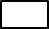 Приложения:1. __________________________________________________________________2. __________________________________________________________________3. __________________________________________________________________4. __________________________________________________________________Дата______________ подпись ____________ ФИО _______________________________(для физических лиц)Дата______________ Должность_______________________________________________ подпись______________ ФИО ________________________________________________(для юридических лиц)М.П.Личность заявителя установлена, подлинность подписи заявителя удостоверяюПриложение 2к Административному регламенту предоставления муниципальной услуги «Выдача градостроительного плана земельного участка»БЛОК-СХЕМА
ПРЕДОСТАВЛЕНИЯ МУНИЦИПАЛЬНОЙ УСЛУГИдолжностьподписьФ.И.О.Обращение заявителя с запросом о предоставлении муниципальной услуги в Администрацию города КогалымаРегистрация запроса о предоставлении муниципальной услугиРассмотрение заявления о предоставлении муниципальной услугиПодготовка и утверждение градостроительного плана земельного участкаВыдача (направление) заявителю градостроительного плана земельного участка